PD5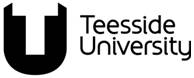 Student Learning & Experience CommitteeThis form must be submitted electronically (including signatures) to QAV@tees.ac.ukIt is recommended that the lead School completes the form in liaison with the Partner(s)Q11 and Q12 relate to Suspension only, if not relevant please continue to Q13For Student Learning & Academic Registry use only:Information to Student Learning and Experience CommitteeFollowing AR approval, notification is to be circulated to the relevant Dean of the School with the Senior Administrator copied in along with:PD5:SUSPENSION OR CLOSURE OF AN AWARD TITLEDocument Owner: 	Student Learning & Academic Registry Version number:	11.0Effective date:		September 2023 (Academic Year 2023-24)Date of next review:  	July 2024This document is part of the University Quality Framework, which governs the University’s academic provision. Suspension or Closure of an Award Title(Please refer to Notes of Guidance when completing this Form) Schools are responsible for liaising with Finance and SRM to ensure all implications for students and applicants have been considered prior to submission of the closure form. Please confirm this has taken place. NB: forms submitted without this will be returned to the School.. 1University School involved in the Award(s):1Associated School(s):1Collaborative Partner(s) involved with the Award(s):2Please confirm the Partner(s) typology:  2. Co-delivery  3. Franchised  4. Validated  7. Placement/Workplace Learning  8a Dual Award  8b Joint Award  9. Remote Delivery  N/A3Is this a request for a Suspension or Closure?4Title of Award:Include all enrolment/target awards, plus any named intermediate/fallback awards to be suspended/closedPlease append Report ADM0271Title of Award:Include all enrolment/target awards, plus any named intermediate/fallback awards to be suspended/closedPlease append Report ADM0271Title of Award:Include all enrolment/target awards, plus any named intermediate/fallback awards to be suspended/closedPlease append Report ADM0271Title of Award:Include all enrolment/target awards, plus any named intermediate/fallback awards to be suspended/closedPlease append Report ADM02714Award e.g. BSc (Hons)Full titleSITS Code (MCR).If the intention is to close all course variants (including those with partners), please indicate below. Note ALL SITS codes must still be providedMode of Attendance4Final Award:Final Award Title:Close all course variants:       Yes                   No4Intermediate Award:Intermediate Award Title:N/A5Delivery Location(s):6Date of suspension or closure for each mode of attendance and/or delivery location:Please clarify if the request is to permanently close a specific intake/entry point7Are there any current/deferred applicants for this award?  (Please refer to the CAPS screen in SITS):      Yes                        No7If YES, please identify the number of applicants (CAP) recordsNB:	If YES, steps should be taken to ensure that applicants are given an alternative offer.  If an applicant has firmly accepted a place, all appropriate efforts should be made to place them on a similar course.  Further guidance is available from Finance8Are there any current enrolments on this award?      Yes                        No8Identify the number of current enrolments.Confirm that the School/Partner has an appropriate plan in place to manage the continuation of studies for current and interrupted students during the teach out phase, e.g., progression between levels and restudy opportunities where relevant.9Reason for Suspension/Closure:(i.e., Outcome of Portfolio Review)10Are there any approved articulation agreements associated with the award?      Yes                        NoIf YES, please confirm the date the partner has been notified of the course closure:11Period of Suspension:(maximum 2 years)11Please detail suspended intakes i.e., Sept 2312Proposed Marketing & Recruitment Strategy following suspension:13Recruitment to the Award(s) for the last 4 intakes:Recruitment to the Award(s) for the last 4 intakes:Recruitment to the Award(s) for the last 4 intakes:Recruitment to the Award(s) for the last 4 intakes:Recruitment to the Award(s) for the last 4 intakes:13Academic Year:13Intake:14Please indicate what consultation has taken place with:Please indicate what consultation has taken place with:14Other Schools involved in the Award14Partner(s) involved in the Award(indicate what impact, if any, the suspension or closure will have on the collaborative arrangement(s), to include implications for in country accreditation requirements)14 External Examiners for the Award(s)14Current and Suspended Students studying the award14PSRB15Please indicate what impact the suspension/closure will have on the University’s academic profile:16Statement of Support from the Partner (if applicable): Signed: …………………………………………………       Date: ……………………..………Name: ……………………………………………………     Designation: …………………….                                (please print)NB:	If it has not been possible to obtain the signature of the Partner, an email or letter noting their support must be attached to this proposal.In exceptional circumstances whereby signatures or an email cannot be obtained, please provide a supporting rationale below:……………………………………………………………………………………………………………………………………………………………………………………………………17For proposals which include an International or Employer Partner support is required from the Director of International Development or Head of Business Innovation:Signed: ………………………………………………     Date: ………………………………….Name: ……………………………………………………Designation: …………………………	                     (please print)Please tick box below, as appropriate:  Director of International Development  Head of Business Innovation 19Statement of Support from Director of Apprenticeships:Signed: ……………………………………………….	  Date: ………………...……….Name: ………………………………………………                             (please print)20Statement of support for online courses: Signed: ……………………………………..….....       Date: …………………………Name: ………………………………………………	               (please print)21Support from Dean of Proposing School:I confirm that the School has where appropriate obtained approval from the Chief Operating Officer for the closure/suspension of the award title: Signed: ……………………………………………….	  Date: ………………...……….Name: …………………………………………………………                            (please print)22Dean(s) of associated School(s):I/we confirm our support for the proposal as outlined above:Signed: …………………………………………………        Date: .…………………………….Name: ……………………………………………………….                          (please print)Signed: …………………………………………………       Date: ……………….……………Name: ………………………………………………………..                           (please print)23Academic Registrar (or nominee):I confirm my support for the proposal to proceed as outlined above:Signed: ……………………………………………..….....  Date: ……………………………Name: …………………………………………………….	               (please print)SLEC Date Department Contact Email Legal and Governance Services OfS-Notifications@tees.ac.ukcontracts@tees.ac.ukStudent Recruitment and Marketing SRMLeadership@tees.ac.uk Marketing@tees.ac.uk SRMACU@tees.ac.ukFinanceFCDSystems@tees.ac.ukG.Bowman@tees.ac.uk P.Graham@tees.ac.uk